SPCOC GR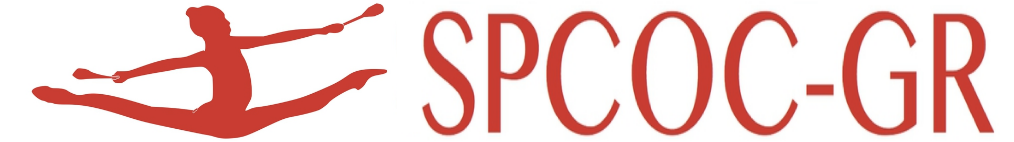 Gymnase Emilie Fer  4 Boulevard Alex ROUBERT 06480 La Colle-Sur-Loup FRANCEN° d'affiliation à la FFG: 19006.101				JO: N° 19057 paru le 7/11/2001					SIRET 442787776 00032						La Colle Sur Loup le 10 janvier 2020Objet: Invitation à notre 7eme Tournoi International de Gymnastique RythmiqueCher Haut-Commissaire, Madame, Monsieur,Vous trouverez dans cette lettre une liste de personnes formant une délégation sportive que nous souhaitons voir participer à nos activités cet été.Ce groupe constitue une délégation sportive, on trouve des athlètes accompagnés de leurs entraîneurs et leurs parents ou tuteurs avec les numéros de passeport associés. Ils sont tous invités par notre club de Gymnastique Rythmique, le SPCOC-GR, à notre 7ème Tournoi International Azur de Gymnastique Rythmique dans les structures municipales de la Colle-sur-Loup, en France sur la Côte d'Azur.Nous serons très heureux de recevoir cette délégation afin de concourir le 4 et 5 juillet pour défendre les couleurs de leur pays. Nous proposons aussi de participer au Summer Camp jusqu’au 10 juillet 2020.Pour information, toutes les dépenses sont supportées par les athlètes, les clubs, les sponsors et les parents des sportifs respectifs.Veuillez considérer cela comme une invitation formelle en ce qui concerne leur demande de visa de touriste.VISA REQUEST FORMVeuillez accepter mes respectueuses salutations.M Frédéric FerraPrésident du SPCOC GR+33 6 63 34 06 28spcocgr.ti@gmail.comClub / CountryContact personPhone    /   E-mailFull NameGenderM/FDate ofBirthCitizenshipPassport NºPassaportExpiry DateArrivalDateDepartureDate